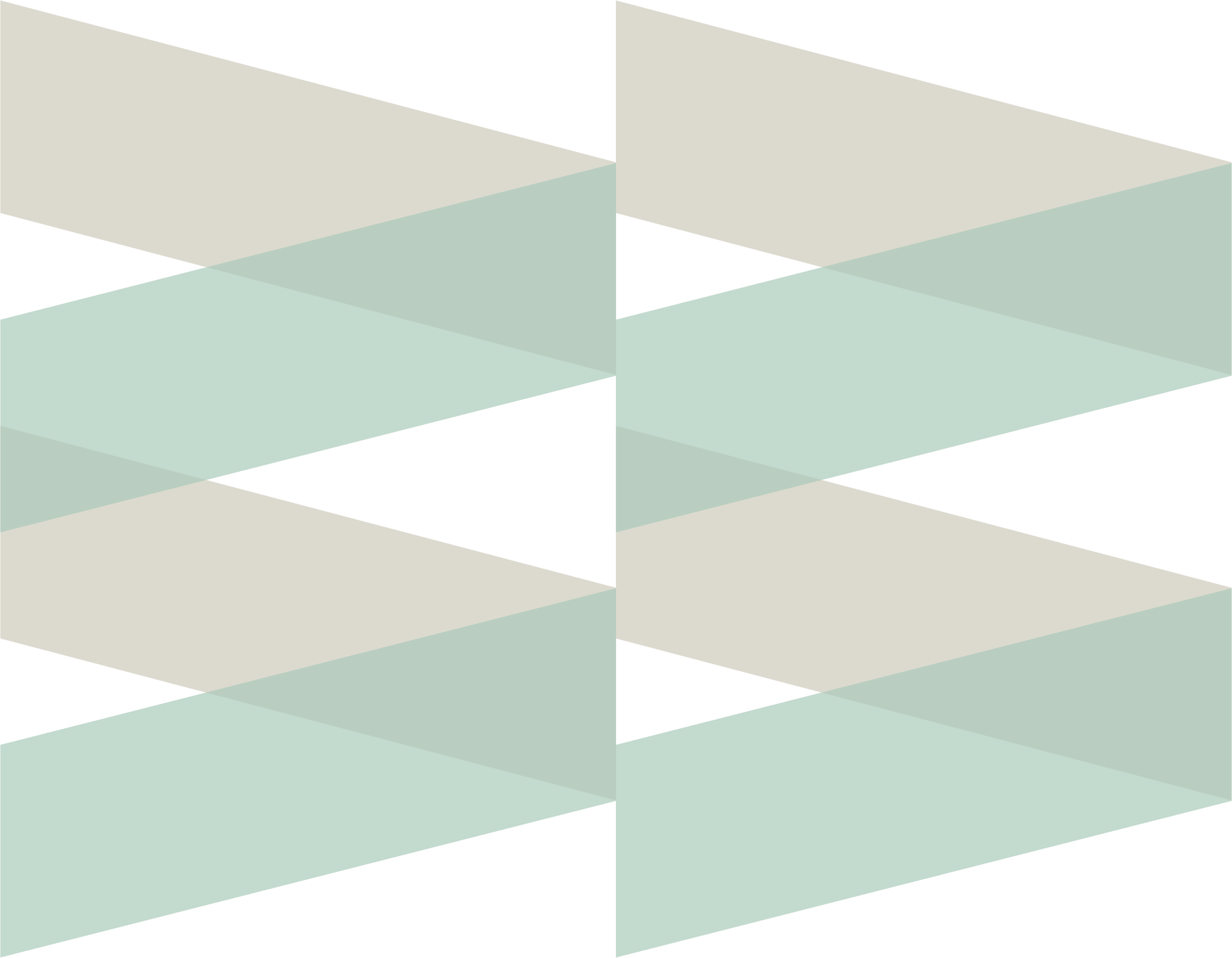 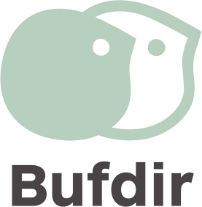 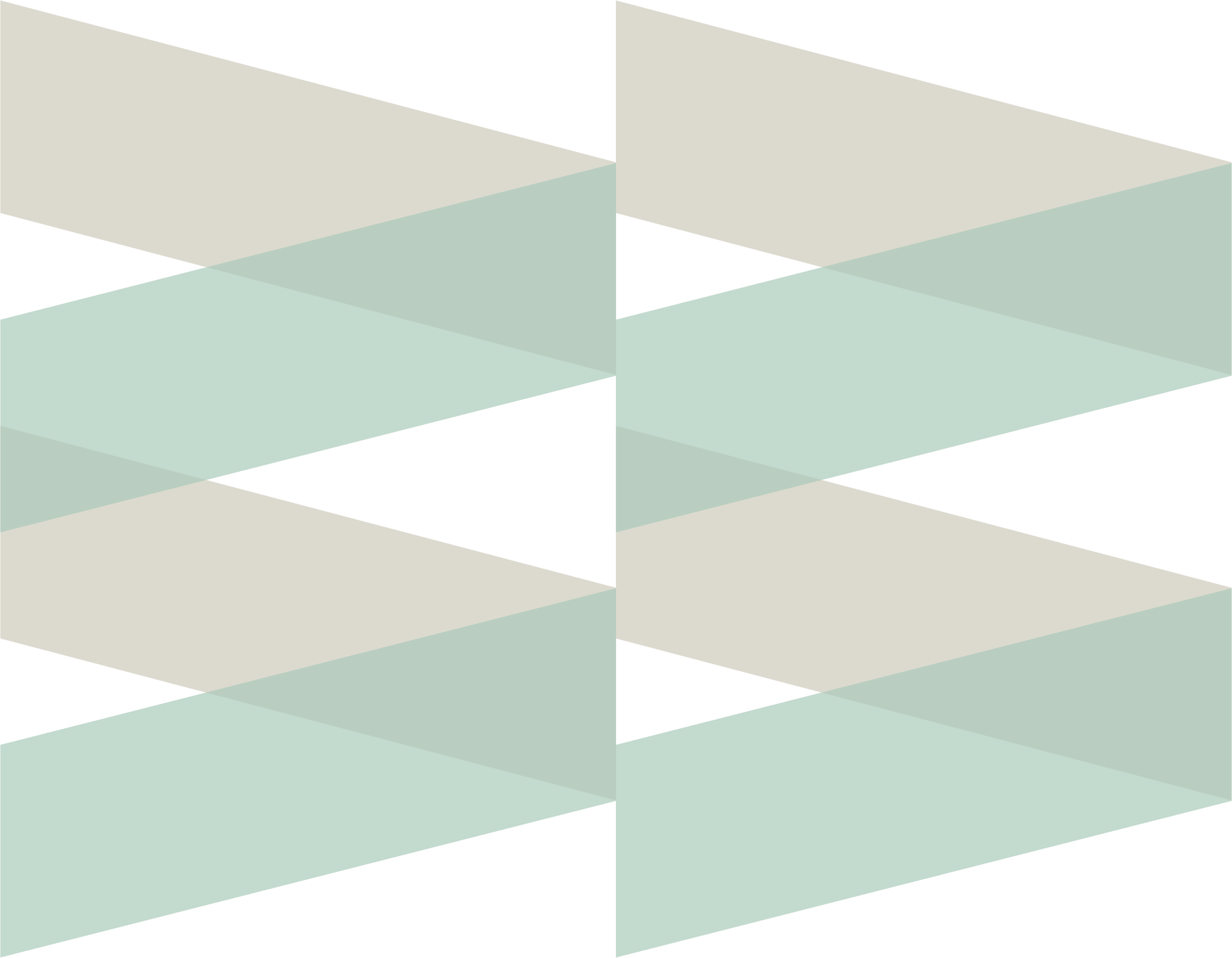 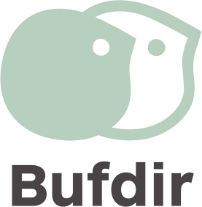 Kopi av epikriser ønskes vedlagt om mulig der det kreves tilpasning 
eller oppfølging av barnet.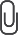 Del 2CUnntatt offentlighet forvaltningsloven 13 jf. barnevernloven § 6-7Unntatt offentlighet forvaltningsloven 13 jf. barnevernloven § 6-7Vedlegg til
henvisning til Barne-, ungdoms- og familieetatenVedlegg til
henvisning til Barne-, ungdoms- og familieetatenVedlegg til
henvisning til Barne-, ungdoms- og familieetatenOmsorgsinstitusjonOmsorgsinstitusjonInformasjon om barnetNavn: Navn: Fødselsnummer (11 siffer): Fødselsnummer (11 siffer): 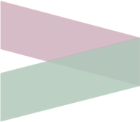 1Barnets og foreldre/foresattes
synspunkt ved valg av institusjonBarnets og foreldre/foresattes
synspunkt ved valg av institusjonBarnet har en selvstendig rett til å medvirke i alle forhold som vedrører ham eller henne, og på alle stadiene i en barnevernssak, jf. barnevernloven § 1-6. For at medvirkningsretten skal være reell, måBarnet har en selvstendig rett til å medvirke i alle forhold som vedrører ham eller henne, og på alle stadiene i en barnevernssak, jf. barnevernloven § 1-6. For at medvirkningsretten skal være reell, måBarnet har en selvstendig rett til å medvirke i alle forhold som vedrører ham eller henne, og på alle stadiene i en barnevernssak, jf. barnevernloven § 1-6. For at medvirkningsretten skal være reell, måBarnet har en selvstendig rett til å medvirke i alle forhold som vedrører ham eller henne, og på alle stadiene i en barnevernssak, jf. barnevernloven § 1-6. For at medvirkningsretten skal være reell, måbarnet få tilstrekkelig og tilpasset informasjon og mulighet for fritt å gi uttrykk for sine synspunkter. Dersom barn og foreldre ikke har deltatt i denne prosessen, må dette begrunnes og årsaken beskrives.Hvordan har barnet medvirket i prosessen ved valg av tiltak?Hva er barnet informert om, og hvordan har kommunikasjonen vært?Hva mener barnet om å flytte på institusjon?Hvilke ønsker har barnet for målet med oppholdet på institusjon?Hva ønsker barnet
hjelp til?Hva er barnets synspunkter på hva som skal skje etter avsluttet institusjonsopphold?Hva mener foreldre / de foresatte om at barnet skal flytte på institusjon?Hvilke ønsker har foreldre /de foresatte for målet med opphold på institusjon?•	Hva er foreldrenes / de foresattes synspunkter på hva som skal skje etter avsluttet institusjonsoppholdet?Beskrivelse og vurderingFortsetter neste sideBeskrivelse og vurdering2Barneverntjenestens beskrivelser, 
vurderinger og begrunnelserBarneverntjenestens beskrivelser, 
vurderinger og begrunnelserKommunen har det avgjørende ordet med hensyn til hvilken type tiltak (institusjon eller fosterhjem) barnet har behov for, mens Bufetat avgjør hvilken institusjonsplass som skal tilbys i den enkelte sak hvor det er anmodet om institusjonsplass. Bufetat har et selvstendig ansvar for å gi et forsvarlig tilbud om institusjonsplass. Vurderingen bygger på både barneverntjenestens utredning og faglige vurderinger og på barnets synspunkter.Kommunen har det avgjørende ordet med hensyn til hvilken type tiltak (institusjon eller fosterhjem) barnet har behov for, mens Bufetat avgjør hvilken institusjonsplass som skal tilbys i den enkelte sak hvor det er anmodet om institusjonsplass. Bufetat har et selvstendig ansvar for å gi et forsvarlig tilbud om institusjonsplass. Vurderingen bygger på både barneverntjenestens utredning og faglige vurderinger og på barnets synspunkter.Kommunen har det avgjørende ordet med hensyn til hvilken type tiltak (institusjon eller fosterhjem) barnet har behov for, mens Bufetat avgjør hvilken institusjonsplass som skal tilbys i den enkelte sak hvor det er anmodet om institusjonsplass. Bufetat har et selvstendig ansvar for å gi et forsvarlig tilbud om institusjonsplass. Vurderingen bygger på både barneverntjenestens utredning og faglige vurderinger og på barnets synspunkter.Kommunen har det avgjørende ordet med hensyn til hvilken type tiltak (institusjon eller fosterhjem) barnet har behov for, mens Bufetat avgjør hvilken institusjonsplass som skal tilbys i den enkelte sak hvor det er anmodet om institusjonsplass. Bufetat har et selvstendig ansvar for å gi et forsvarlig tilbud om institusjonsplass. Vurderingen bygger på både barneverntjenestens utredning og faglige vurderinger og på barnets synspunkter.Spørsmålene under hvert tema er sentrale hjelpespørsmål til barneverntjenestens vurdering. Barneverntjenestens vurdering av barnets beskyttelses- og risikofaktorer bør tas med her. Der barneverntjenesten mangler informasjon, bør dette komme frem.2.1	Bakgrunnsinformasjon
om barnet2.1	Bakgrunnsinformasjon
om barnetGi en kort beskrivelse av omsorgen barnet har fått frem til nå.Hvordan er den aktuelle omsorgssituasjonen for barnet?Beskriv hvilke eventuelle potensielt traumatiske opplevelser, flyttinger og relasjonsbrudd barnet har vært utsatt for. Potensielt traumatiske opplevelser inkluderer, men er ikke begrenset til, fysiske, psykiske og/eller seksuelle overgrep.Gi en kort beskrivelse av problemutviklingen til barnet.Gi en kort beskrivelse av omsorgen barnet har fått frem til nå.Hvordan er den aktuelle omsorgssituasjonen for barnet?Beskriv hvilke eventuelle potensielt traumatiske opplevelser, flyttinger og relasjonsbrudd barnet har vært utsatt for. Potensielt traumatiske opplevelser inkluderer, men er ikke begrenset til, fysiske, psykiske og/eller seksuelle overgrep.Gi en kort beskrivelse av problemutviklingen til barnet.Beskrivelse og vurdering2.2	Bakgrunnsinformasjon
barnevernssak2.2	Bakgrunnsinformasjon
barnevernssakBeskriv kort og kronologisk tidligere barneverntiltak og vurderinger av disse. Inkluder spesielt opplysninger om:Har familieråd
vært vurdert eller gjennomført?Har MST vært vurdert 
eller gjennomført?Dersom MST har vært gjennomført, når var 
dette?Beskriv eventuelle konklusjoner fra undersøkelser/kartlegginger/ utredninger som er relevante for valg av institusjonstiltak.Beskriv kort og kronologisk tidligere barneverntiltak og vurderinger av disse. Inkluder spesielt opplysninger om:Har familieråd
vært vurdert eller gjennomført?Har MST vært vurdert 
eller gjennomført?Dersom MST har vært gjennomført, når var 
dette?Beskriv eventuelle konklusjoner fra undersøkelser/kartlegginger/ utredninger som er relevante for valg av institusjonstiltak.Beskrivelse og vurdering2.3	Barneverntjenestens beskrivelser, vurdering
og begrunnelser ved institusjonsvalg2.3	Barneverntjenestens beskrivelser, vurdering
og begrunnelser ved institusjonsvalgHva er barneverntjenestens målsetting for institusjonsoppholdet?Hva er barneverntjenestens vurderinger av hva som bør vektlegges ved valg av institusjonstiltak?
Begrunn dette.Hvilken plan for barnet har barneverntjenesten etter endt institusjonsopphold?Hvordan vurderer og vektlegger barneverntjenesten barnets / foreldrenes / de foresattes synspunkter?Ønsker barneverntjenesten en vurdering av om barnet kan tilbys spesialisert fosterhjem? Begrunn dette. Se kriterier for målgruppe i Tjenestekatalog for fosterhjem. Hva er barneverntjenestens målsetting for institusjonsoppholdet?Hva er barneverntjenestens vurderinger av hva som bør vektlegges ved valg av institusjonstiltak?
Begrunn dette.Hvilken plan for barnet har barneverntjenesten etter endt institusjonsopphold?Hvordan vurderer og vektlegger barneverntjenesten barnets / foreldrenes / de foresattes synspunkter?Ønsker barneverntjenesten en vurdering av om barnet kan tilbys spesialisert fosterhjem? Begrunn dette. Se kriterier for målgruppe i Tjenestekatalog for fosterhjem. Beskrivelse og vurdering2.4	Barnets slekt og nettverk2.4	Barnets slekt og nettverkHvordan er barnets slekt og nettverk kartlagt?Hvem kan være en ressurs for barnet under og etter oppholdet?Har barnet og foreldrene blitt informert om familieråd?Hvordan vurderer kommunen nytten av familieråd for dette barnet?Hvordan er barnets slekt og nettverk kartlagt?Hvem kan være en ressurs for barnet under og etter oppholdet?Har barnet og foreldrene blitt informert om familieråd?Hvordan vurderer kommunen nytten av familieråd for dette barnet?Beskrivelse og vurdering2.5	Barnets fungering i 
skole/dagtilbud2.5	Barnets fungering i 
skole/dagtilbudRedegjør for skoleforløp/dagtilbud fra barneskole og frem til nåværende situasjon.Hvordan opplever barnet sin egen skolesituasjon? Dersom barnet er eller har vært uten dagtilbud, har han/hun vært engasjert i å finne nytt skoletilbud eller jobb? Beskriv hvordan barnet eventuelt fungerer i jobb. Har barnet noen spesifikke styrker i sin fungering på skole/dagtilbud? Hvordan er barnets relasjon til medelever og lærere, eventuelt kollegaer/arbeidsgiver? Har barnet hatt ugyldig fravær? Beskriv eventuelt omfang. Har barnet prestert i henhold til det man kan forvente ut fra evner? Har det vært vurderingsgrunnlag i alle fag? Har barnet vist forstyrrende oppførsel i skolesammenheng? Har han/hun for eksempel forstyrret undervisningen, bedrevet hærverk, stjålet noe eller vært utagerende?Har barnet lærevansker? Beskriv i så fall hvordan dette preger barnet i hverdagen.Har barnet frem til nå hatt særskilt tilrettelegging i skole? Har tilretteleggingen i så fall vært vellykket? 
Legg eventuelt ved relevant dokumentasjon fra BUP/PPT/ skole som utdyper.Redegjør for skoleforløp/dagtilbud fra barneskole og frem til nåværende situasjon.Hvordan opplever barnet sin egen skolesituasjon? Dersom barnet er eller har vært uten dagtilbud, har han/hun vært engasjert i å finne nytt skoletilbud eller jobb? Beskriv hvordan barnet eventuelt fungerer i jobb. Har barnet noen spesifikke styrker i sin fungering på skole/dagtilbud? Hvordan er barnets relasjon til medelever og lærere, eventuelt kollegaer/arbeidsgiver? Har barnet hatt ugyldig fravær? Beskriv eventuelt omfang. Har barnet prestert i henhold til det man kan forvente ut fra evner? Har det vært vurderingsgrunnlag i alle fag? Har barnet vist forstyrrende oppførsel i skolesammenheng? Har han/hun for eksempel forstyrret undervisningen, bedrevet hærverk, stjålet noe eller vært utagerende?Har barnet lærevansker? Beskriv i så fall hvordan dette preger barnet i hverdagen.Har barnet frem til nå hatt særskilt tilrettelegging i skole? Har tilretteleggingen i så fall vært vellykket? 
Legg eventuelt ved relevant dokumentasjon fra BUP/PPT/ skole som utdyper.Beskrivelse og vurdering2.6	Barnets venner2.6	Barnets vennerBeskriv hvilken relasjon barnet har til venner, styrker og svakheter i vennemiljøet og hvor mye tid barnet tilbringer med ulike type venner.Har barnet positive venner eller bekjente (venner/bekjente som følger opp skole/dagtilbud og følger regler)?Har barnet venner eller bekjente involvert i negativt miljø? Dersom dette vurderes som en utfordring, må dette beskrives.Beskriv hvilken relasjon barnet har til venner, styrker og svakheter i vennemiljøet og hvor mye tid barnet tilbringer med ulike type venner.Har barnet positive venner eller bekjente (venner/bekjente som følger opp skole/dagtilbud og følger regler)?Har barnet venner eller bekjente involvert i negativt miljø? Dersom dette vurderes som en utfordring, må dette beskrives.Beskrivelse og vurdering2.7	Barnets interesser 
og fritid2.7	Barnets interesser 
og fritidHvilke interesser eller hobbyer har barnet? Hvordan tilbringer barnet fritiden sin? Deltar barnet 
i organisert aktivitet? Har barnet positive interesser, 
og i hvilken grad utøves de aktivt nå? I hvilken grad driver barnet med lite konstruktive aktiviteter, for eksempel er passiv, kjeder seg, eller driver med aktiviteter som hindrer positiv utvikling og kontakt med positive jevnaldrende?Hvilke interesser eller hobbyer har barnet? Hvordan tilbringer barnet fritiden sin? Deltar barnet 
i organisert aktivitet? Har barnet positive interesser, 
og i hvilken grad utøves de aktivt nå? I hvilken grad driver barnet med lite konstruktive aktiviteter, for eksempel er passiv, kjeder seg, eller driver med aktiviteter som hindrer positiv utvikling og kontakt med positive jevnaldrende?Beskrivelse og vurdering2.8	Barnets helse og eventuelle 
funksjonsnedsettelser2.8	Barnets helse og eventuelle 
funksjonsnedsettelser Hvordan vurderer barnet sin egen fysiske og psykiske helse? Beskriv kjente forhold knyttet til fysisk helse. Beskriv barnets psykiske helse. Psykiske vansker som beskrives, trenger ikke være knyttet til en diagnose, men vurderingene rundt eventuelle psykiske vansker skal ha en tydelig beskrivelse og begrunnelse. Har barnet forsinket kognitiv utvikling eller kognitive vansker? Beskriv i så fall hvordan dette preger barnet i hverdagen. Har barnet noen diagnoser? Konkretiser eventuelt behov for tilrettelegging og oppfølging av funksjonsnedsettelser og/ eller fysisk/psykisk helse. Har det forekommet selvskading og/eller trusler om eller forsøk på å ta eget liv? Er det mistanke om eller kjennskap til symptomer på psykose? Informer om eventuell utredning/ vurdering. Hvordan vurderer barnet sin egen fysiske og psykiske helse? Beskriv kjente forhold knyttet til fysisk helse. Beskriv barnets psykiske helse. Psykiske vansker som beskrives, trenger ikke være knyttet til en diagnose, men vurderingene rundt eventuelle psykiske vansker skal ha en tydelig beskrivelse og begrunnelse. Har barnet forsinket kognitiv utvikling eller kognitive vansker? Beskriv i så fall hvordan dette preger barnet i hverdagen. Har barnet noen diagnoser? Konkretiser eventuelt behov for tilrettelegging og oppfølging av funksjonsnedsettelser og/ eller fysisk/psykisk helse. Har det forekommet selvskading og/eller trusler om eller forsøk på å ta eget liv? Er det mistanke om eller kjennskap til symptomer på psykose? Informer om eventuell utredning/ vurdering.Beskrivelse og vurdering2.9	Informasjon om 
risikoatferd hos barnet 2.9	Informasjon om 
risikoatferd hos barnet Har barnet vært fysisk utagerende? Spesifiser om det er mot personer eller gjenstander. Anslå hyppighet, type situasjon og på hvilke arenaer.Er barnet ofte verbalt aggressiv gjennom bruk av fiendtlig språk og trusler? Sammenliknet med jevnaldrende, hvor godt håndterer barnet frustrasjon uten å handle impulsivt eller uregulert? Har barnet vansker med oppmerksomhet? Har det for eksempel vansker med å holde fokus, avslutte påbegynte oppgaver og ikke være hyperaktiv? Er trekkene gjennomgående i tid og på kryss av arenaer?Er barnet diagnostisert med ADHD? Indiker i så fall om medikamentell behandling virker å ha effekt på oppmerksomhet og hyperaktivitet.Har barnet vært involvert i kriminalitet? I så fall, hva slags type? Når har episodene skjedd, og omtrent hvor mange er det? Inkluder også lovbrudd/forhold som ikke har medført anmeldelse eller dom, og angi om barnet har erkjent forholdet.Har barnet prøvd alkohol eller andre rusmidler? 
Når oppstod mistanke om eller kjennskap til bruk av de ulike rusmidlene, og anslagsvis hvor ofte bruker barnet rusmidler? Hva slags informasjon baserer anslaget seg på?Har barnet vært fysisk utagerende? Spesifiser om det er mot personer eller gjenstander. Anslå hyppighet, type situasjon og på hvilke arenaer.Er barnet ofte verbalt aggressiv gjennom bruk av fiendtlig språk og trusler? Sammenliknet med jevnaldrende, hvor godt håndterer barnet frustrasjon uten å handle impulsivt eller uregulert? Har barnet vansker med oppmerksomhet? Har det for eksempel vansker med å holde fokus, avslutte påbegynte oppgaver og ikke være hyperaktiv? Er trekkene gjennomgående i tid og på kryss av arenaer?Er barnet diagnostisert med ADHD? Indiker i så fall om medikamentell behandling virker å ha effekt på oppmerksomhet og hyperaktivitet.Har barnet vært involvert i kriminalitet? I så fall, hva slags type? Når har episodene skjedd, og omtrent hvor mange er det? Inkluder også lovbrudd/forhold som ikke har medført anmeldelse eller dom, og angi om barnet har erkjent forholdet.Har barnet prøvd alkohol eller andre rusmidler? 
Når oppstod mistanke om eller kjennskap til bruk av de ulike rusmidlene, og anslagsvis hvor ofte bruker barnet rusmidler? Hva slags informasjon baserer anslaget seg på?Beskrivelse og vurderingViser barnet omtanke for andres følelser og hvordan andre har det? Beskriv gjerne generell fremtreden og eventuelle spesifikke situasjoner som er relevante.Unngår barnet voksenkontakt?Viser barnet upassende seksuell atferd?Er det eventuelle episoder med ildspåsettelser?Har det vært tilfeller av rømming?Har barnet annen destruktiv atferd?Beskrivelse og vurdering